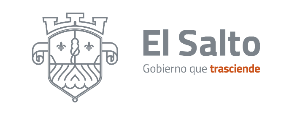 INFORME DE ACTIVIDADESDICIEMBRE 2022COORDINACIÓN DE DELEGACIONES Y AGENCIAS MUNICIPALES DEPENDENCIA: AGENCIA MUNICIPAL EL MUELLERESPONSABLE: TERESA CHAVARRIA AYALA   ACTIVIDADESNÚMERO DE SOLICITUDES SOLICITUDES RESUELTAS OBSERVACIONES Reparación de fugas de agua200Sin respuesta por el momentoSolicitudes de pipa de agua155100apoyando con una sola pipa en todo el muelle Desazolve de drenajes y fosa particular60 fosa 3 drenaje por falta de personal y sin respuesta alguna Limpieza de alcantarillas, bocas de tormenta y canal de desagüe00reportes sin resolver de dichas peticiones Recuperación de espacios públicos00Con ayuda de los vecinos vamos recuperando los espacios Solicitudes de parques y jardines00Con buena respuesta Solicitudes de arreglo de luminarias5530Por el momento tengo buena respuesta Solicitudes de recolección de basura               22Atendiendo los reportes pero no llevan las secuencias de los días correspondientes Reportes de seguridad pública00con muy buena respuesta de seguridad publica Reportes de perros agresivos00sin respuesta de salud animal Solicitudes al área de Fomento Agropecuario00por el momento no contamos con peticiones Solicitud de arreglo de calles170Sin respuesta alguna de obras publicas Gestión de apoyos sociales00Por el momento no contamos con ningún apoyo 